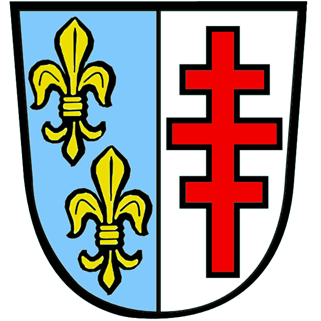 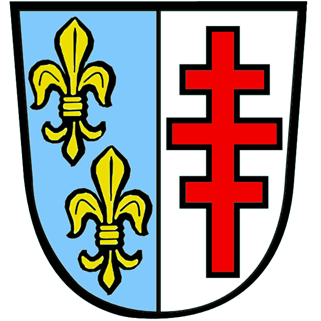 1.Obertraublinger Seifenkistenrennen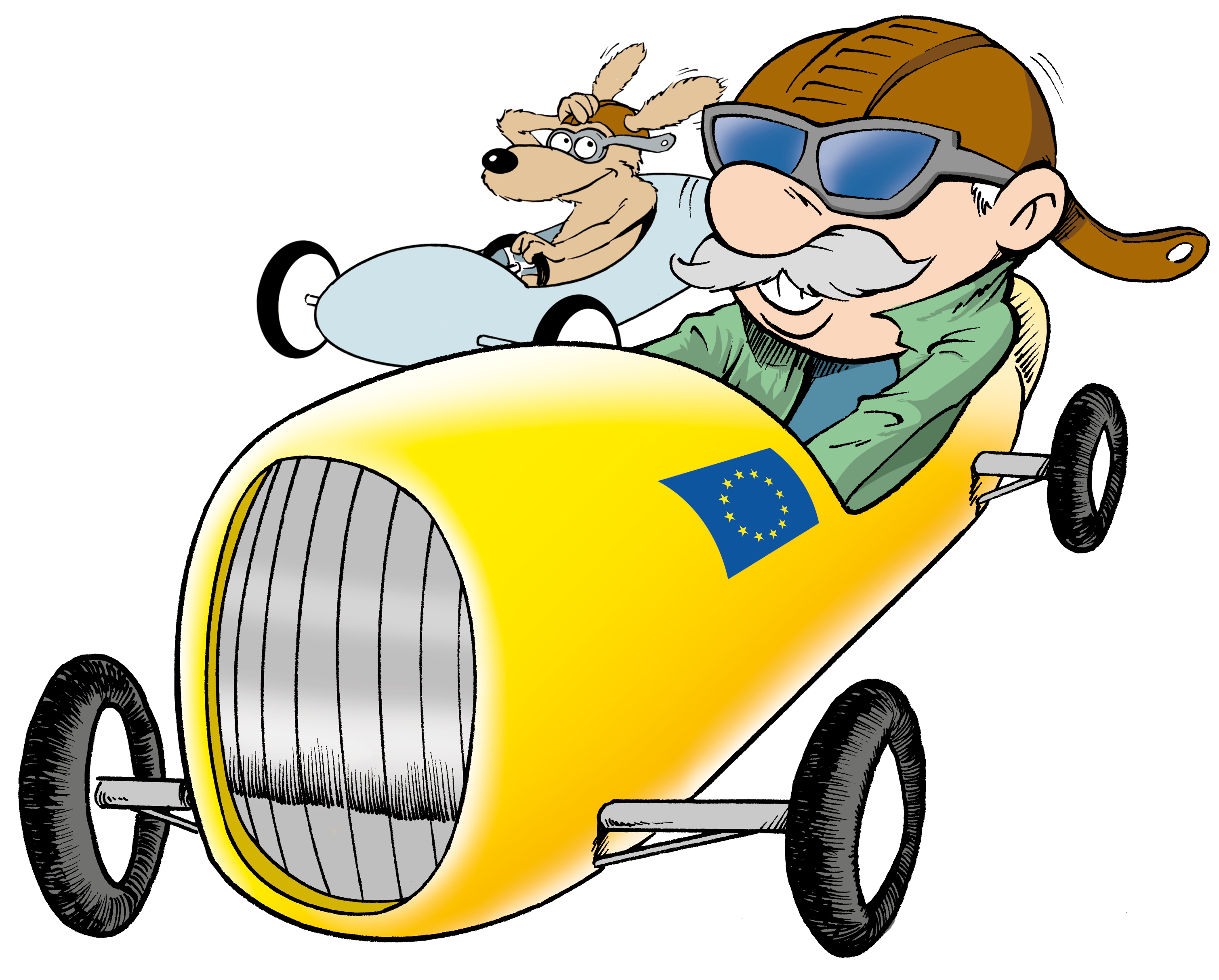 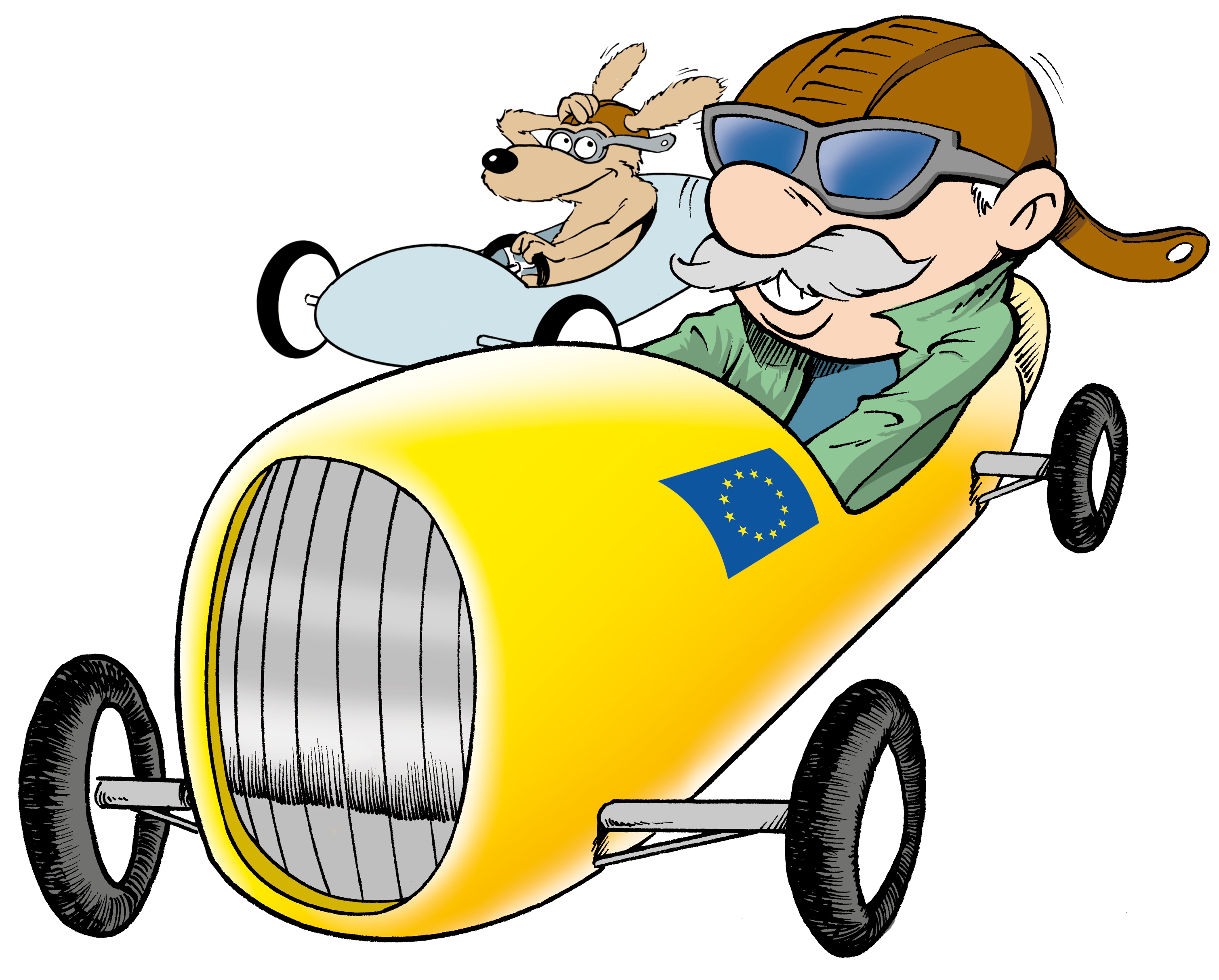 Wann: 		Sonntag, 16.07.2017, Rennstart 13:00 UhrTreffpunkt:	Pfarrheim ObertraublingWo:		 Obertraubling, Piesenkofener Straße auf Höhe der GrundschuleWer:		Alle, die Lust haben und eine Seifenkiste haben oder bauen möchtenAlso liebe Mamis, Papis, Omas und Opas: Auf geht`s zum Seifenkisten bauen, der 16.07.2017 ist schneller da, als man denkt. Wer auch nur als Zuschauer kommen möchte ist natürlich auch eingeladen um die Fahrer anzufeuern.Anmeldung: Anmeldung und Haftungsausschluss bitte bis spätestens 01.07.2017  an die E-Mail raphael_gruber@t-online.de schicken. Zusätzlich die Startgebühr von 15€ auf das Konto DE33750500000026315895 (Sparkasse Regensburg, Verwendungszweck: Seifenkisterennen + Name des Rennteams) bis zum bereits genannten Datum überweisen. Die Anmeldung ist erst nach Zahlungseingang gültig.Alle Teilnehmer erhalten nach der Anmeldung die restlichen Informationen.Ansprechpartner:Raphael Gruber:	Tel. 0175 2600590		Email: raphael_gruber@t-online.deFelix Schreiber: 		Tel. 0176 66453314		Email: schreiber.felix@gmx.netHaftungsausschluss: Der Fahrer nimmt ausschließlich auf eigene Gefahr an der Veranstaltung bzw. am Seifenkistenrennen teil.Er übernimmt zivil- und strafrechtliche Verantwortung für von ihm/ihr gesteuerte Seifenkiste verursachten Personen-, Sach- und Vermögensschäden.Die Rennstrecke darf nur nach Abgabe des Haftungsausschlusses befahren werden.Der Fahrer verzichtet durch seine Unterschrift auf diesem Formular auf Schadensersatzansprüche gegen den Veranstalter und die Organisatoren, des Weiteren auf das Recht des Vorgehens oder Rückgriffs soweit der Schaden auf Vorsatz oder grobe Fahrlässigkeit beruht.Der Fahrer versichert, dass er nicht unter Alkohol-, Drogen- oder Medikamenteneinfluss steht und dadurch in seiner Fahrtüchtigkeit beeinträchtigt ist.Fahrer unter 14 Jahren dürfen nicht am Rennen teilnehmen.Bei Minderjährigen muss eine erziehungsberechtigte Person diesen Ausschluss unterzeichnen.Für Fahrer mit Herz- und Kreislaufschwäche ist das Seifenkistenrennen nicht gestattet. Alle Personen in der Seifenkiste sind verpflichtet, einen Motorradhelm mit E-Prüfzeichen zu tragen.Die Seifenkiste kann von den Veranstaltern bei Sicherheitsverstößen gegen folgende Regeln ausgeschlossen werden:Die Seifenkiste muss eine funktionierende Bremsanlage, sowie eine funktionierende Lenkung haben.Die Kiste muss mindestens 3 Reifen haben.Kein Körperteil darf akuter Gefahr ausgesetzt sein. (Speichen etc.)________________________						________________________Ort, Datum								UnterschriftAnmeldung: ______________________________Name des Rennteams______________________________		______________________________Fahrer 1 Vor- und Zuname			Fahrer 2 Vor- und Zuname______________________________		______________________________Fahrer 1 Geburtstag 			Fahrer 2 GeburtstagKontakt:_____________________________________Vor- und Zuname_____________________________________Straße_____________________________________PLZ, Ort_____________________________________Telefon_____________________________________Ort________________________						________________________Ort, Datum								UnterschriftLiebe Teilnehmerinnen und Teilnehmer,Mit dem Empfang dieser Email, habt ihr den ersten wichtigen Schritt geschafft, nun seid ihr offiziell zum 1. Obertraublinger Seifenkistenrennen 2017 angemeldet. Am Renntag bitten wir euch schon um 12 Uhr da zu sein und euch bei dem örtlichen Ansprechpartner anzumelden. Diese befinden sich beim Pfarrsaal. Leider könnt ihr dort nicht direkt parken. Daraufhin bekommt ihr eure Startnummer und eure Startzeiten. Des Weiteren wird auch dort gleich der Sicherheitscheck eurer Seifenkiste durchgeführt. Wenn ihr noch Fragen habt könnt ihr euch gerne bei den Organisatoren melden.Mit freundlichen GrüßenDas OrganisatorenteamAnsprechpartner:Raphael Gruber:	Tel. 0175 2600590		Email: raphael_gruber@t-online.deFelix Schreiber: 		Tel. 0176 66453314		Email: schreiber.felix@gmx.net